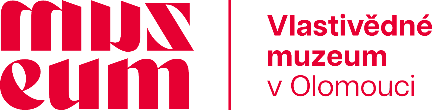 SMLOUVA O VÝPŮJČCESmlouva číslo: 15/11/2023, kterou uzavřeli dle ust. § 2193 a násl. zákona č. 89/2012 Sb., občanského zákoníku, v platném znění (dále jen „smlouva“):1. PůjčitelVlastivědné muzeum v Olomouciprávní forma: příspěvková organizacese sídlem: náměstí Republiky 823/5, 779 00 Olomouczastoupená: Mgr. Jakubem Rálišem, ředitelemIČ: 00100609osoba oprávněná jednat ve věcech technických: Mgr. Robert Šrek, tel: 585 515 153, e-mail: srek@vmo.cz (dále jen „půjčitel“) a2. VypůjčitelNárodní galerie Prahaprávní forma: příspěvková organizacese sídlem: Staroměstské náměstí 12, 110 15 Praha 1zastoupená: Alicjou Knast, generální ředitelkouIČ: 00023281, DIČ: CZ 00023281osoba oprávněná jednat ve věcech technických: Lucie Slunečková, Produkční – Výstavní oddělení, e-mail: lucie.sluneckova@ngprague.cz, tel: 606 795 864(dále jen „vypůjčitel“)I. Úvodní ujednáníTouto smlouvou půjčitel přenechává vypůjčiteli předmět výpůjčky uvedený v příloze č. 1 této smlouvy na dobu uvedenou v čl. II této smlouvy a zavazuje se vypůjčiteli umožnit jeho bezplatné a dočasné užívání k účelu uvedenému v čl. III této smlouvy. II. Doba výpůjčkyTato smlouva o výpůjčce se uzavírá na dobu od 28. 6. 2023 do 29. 2. 2024.O předání předmětu výpůjčky vypůjčiteli i jeho zpětnému navrácení půjčiteli bude smluvními stranami sepsán datovaný písemný předávací protokol podepsaný oprávněnými osobami obou smluvních stran jednat ve věcech technických, ve kterém smluvní strany potvrdí převzetí předmětu výpůjčky a uvedou případné nedostatky, poškození nebo chybějící části předmětu. III. Účel výpůjčkyVypůjčitel je oprávněn předmět výpůjčky užívat za účelem: výstavním. Dílo bude zapůjčeno na výstavu Petr Brandl – dílo malíře, příběh bohéma; místo konání výstavy Národní galerie v Praze, Valdštejnská jízdárna, Valdštejnská 3, Praha 1. Před počátkem výstavy bude dílo deponováno v restaurátorských ateliérech Národní Galerie Praha v Anežském klášteře v Praze. IV. Práva a povinnosti vypůjčiteleVypůjčitel je povinen užívat předmět výpůjčky pouze za účelem uvedeným v čl. III této smlouvy. Vypůjčitel je povinen chránit předmět výpůjčky před poškozením, zničením, ztrátou či odcizením. V případě poškození, zničení, ztráty či odcizení předmětu výpůjčky je vypůjčitel povinen neprodleně nejpozději však následující pracovní den od nastalé události o této skutečnosti písemně informovat půjčitele na e-mail: srek@vmo.czVypůjčitel nesmí bez předchozího souhlasu přenechat předmět výpůjčky jiné osobě k užívání.Vypůjčitel je povinen předmět výpůjčky vrátit, jakmile jej nepotřebuje, nejpozději však do konce stanovené doby výpůjčky. Vypůjčitel je povinen předmět výpůjčky vrátit půjčiteli také v případě ukončení smlouvy ve smyslu čl. VIII. odst. 1. této smlouvy. Předmět bude umístěn v prostředí odpovídajícím jeho stavu a významu.Vypůjčitel je povinen po celou dobu výpůjčky umožnit pověřeným pracovníkům půjčitele inspekci zapůjčeného předmětu, kontrolu klimatických a světelných podmínek, způsobu instalace a bezpečnostních opatření.Vypůjčitel nebude na předmětu provádět žádné změny ani úpravy s výjimkou těch, které byly během uzavírané výpůjčky sjednány. Na obraze proběhnou konzervátorské práce definované v čl. IX. odst. 3. této smlouvy.Vypůjčitel je povinen umístit u předmětu výpůjčky uvedeného v příloze č. 1 této smlouvy, jestliže je veřejně prezentován, viditelnou informaci, že se jedná o předmět ze sbírky Vlastivědného muzea v Olomouci, a je povinen Vlastivědné muzeum v Olomouci uvádět jako půjčitele v příslušných tiskových materiálech a na tirážním panelu výstavy.Vypůjčitel se zavazuje, v případě, že budou vyhotoveny, bezúplatně předat půjčiteli dva výtisky katalogu výstavy i všech dalších tiskovin (včetně audiovizuálních médií) vydaných k výstavě do 5 pracovních dnů po jejich vyhotovení. Vypůjčitel je povinen hradit běžné náklady spojené s užíváním předmětu výpůjčky i obvyklé náklady na zachování předmětu výpůjčky. Bez souhlasu půjčitele nesmí být předmět výpůjčky fotografován, filmován a bez jeho souhlasu nebude z předmětu pořizována jakékoliv kopie. Vypůjčiteli je povoleno fotografovat a filmovat předmět jen za účelem mediální propagace za předpokladu, že nebude užito silného osvětlení. Náklady spojené s balením a dopravou tam i zpět hradí vypůjčitel.V. Práva a povinnosti půjčitelePůjčitel je povinen předat předmět výpůjčky vypůjčiteli ve stavu způsobilém ke smluvenému užívání. Půjčitel je oprávněn požadovat vrácení předmětu výpůjčky i před skončením stanovené doby výpůjčky, a to jestliže vypůjčitel předmět výpůjčky neužívá řádně nebo jestliže jej užívá v rozporu s účelem výpůjčky.Půjčitel je oprávněn požadovat předčasné vrácení předmětu výpůjčky v případě, že vypůjčitel přenechá předmět výpůjčky k užívání jiné osobě. VI. Náhrada škodyV případě poškození předmětu výpůjčky je vypůjčitel povinen na výzvu půjčitele uhradit vzniklou škodu. Půjčitel pak písemně stanoví další postup. Vyčíslení škody závisí na charakteru poškození a nákladech na restaurování, případně na snížení hodnoty předmětu.V případě zničení, ztráty či odcizení předmětu výpůjčky je vypůjčitel povinen nahradit půjčiteli škodu ve výši odpovídající skutečné hodnotě předmětu výpůjčky.  VII. SankceV případě, že vypůjčitel nevrátí půjčiteli předměty výpůjčky ke dni skončení výpůjčky, je tento povinen zaplatit půjčiteli smluvní pokutu ve výši 0,1 % z hodnoty každého kusu předmětu výpůjčky (dle přílohy č. 1 této smlouvy), jehož se prodlení týká, a to za každý započatý den prodlení až do úplného vrácení všech předmětů výpůjčky. Smluvní strany se dohodly na tom, že ujednanou smluvní pokutou není dotčeno právo půjčitele požadovat po vypůjčiteli náhradu škody vzniklou z porušení povinnosti, ke kterému se vztahuje smluvní pokuta, a to vedle účtované smluvní pokuty. Smluvní pokuta je splatná dnem doručení písemné výzvy k její úhradě vypůjčiteli.VIII. Ukončení smlouvyTuto smlouvu lze před uplynutím sjednané doby ukončit dohodou smluvních stran, předčasným vrácením předmětu výpůjčky ve smyslu čl. IV. odst. 4., čl. V. odst. 2., 3. této smlouvy, a výpovědí. Tuto smlouvu lze před uplynutím sjednané doby ukončit písemnou výpovědí kterékoliv ze smluvních stran. Výpovědní doba činí 14 dnů od doručení písemné výpovědi. Výpověď nemusí být odůvodněna.Pro stanovení data doručení písemné výpovědi, odstoupení od smlouvy, žádosti o předčasné vrácení předmětu výpůjčky ve smyslu čl. IV. odst. 4, čl. V. odst. 2., 3. se má za to, že došlá zásilka odeslaná s využitím provozovatele poštovních služeb došla třetí pracovní den po odeslání, byla-li však odeslána na adresu v jiném státu, pak patnáctý pracovní den po odeslání.  IX. Zvláštní ujednání týkající se předmětu výpůjčky Vypůjčitel je povinen předat předmět výpůjčky zpět do VMO ve specifických ochranných obalech, pokud byly součástí předmětu při jeho předání vypůjčiteli.Tuto smlouvu, je-li to nutné dle zákona č. 340/2015 Sb., zveřejní pouze půjčitel. Příloha č. 1 této smlouvy má důvěrnou povahu z důvodu ochrany sbírek a není určená ke zveřejnění. Provede-li vypůjčitel zveřejnění přílohy č. 1 této smlouvy, odpovídá půjčiteli bez omezení za veškerou újmu, která půjčiteli s tímto zveřejněním vznikne a půjčitel je oprávněn od této smlouvy odstoupit.Vypůjčitel před vystavením předmětu výpůjčky zajistí ve svých restaurátorských ateliérech konzervaci plátna spočívající ve ztenčení lakové vrstvy. Po ukončení konzervátorských prací vypůjčitel půjčiteli předá zprávu dokumentující průběh a výsledek tohoto zásahu. X. Závěrečná ujednáníPrávní vztahy touto smlouvou výslovně neupravené se řídí zákonem č. 89/2012 Sb., občanského zákoníku, v platném znění. Smluvní strany se v souladu s ust. § 1758 zák. č. 89/2012 Sb., občanského zákoníku, v platném znění, dohodly na tom, že tuto smlouvu lze změnit jen písemně, a to formou písemných dodatků k této smlouvě.Tato smlouva je vyhotovena ve čtyřech stejnopisech s povahou originálu, z nichž si jeden ponechá vypůjčitel a tři půjčitel. Tato smlouva nabývá účinnosti dnem jejího podpisu oprávněnými osobami obou smluvních stran.Smluvní strany prohlašují, že si text smlouvy přečetly a nemají k němu žádné připomínky. Dále strany prohlašují, že text smlouvy odpovídá jejich svobodné, vážné vůli a že smlouvu uzavřely bez nátlaku, což stvrzují svými podpisy.V Olomouci dne					V Praze dne Za půjčitele:						Za vypůjčitele: ________________________________			_______________________________Mgr. Jakub Ráliš					Alicja Knastředitel Vlastivědného muzea v Olomouci		generální ředitelka Národní galerie Praha